Regulamin XXIII Konkursu Poezji Maryjnej - 2024 r.  DLA AUTORÓW 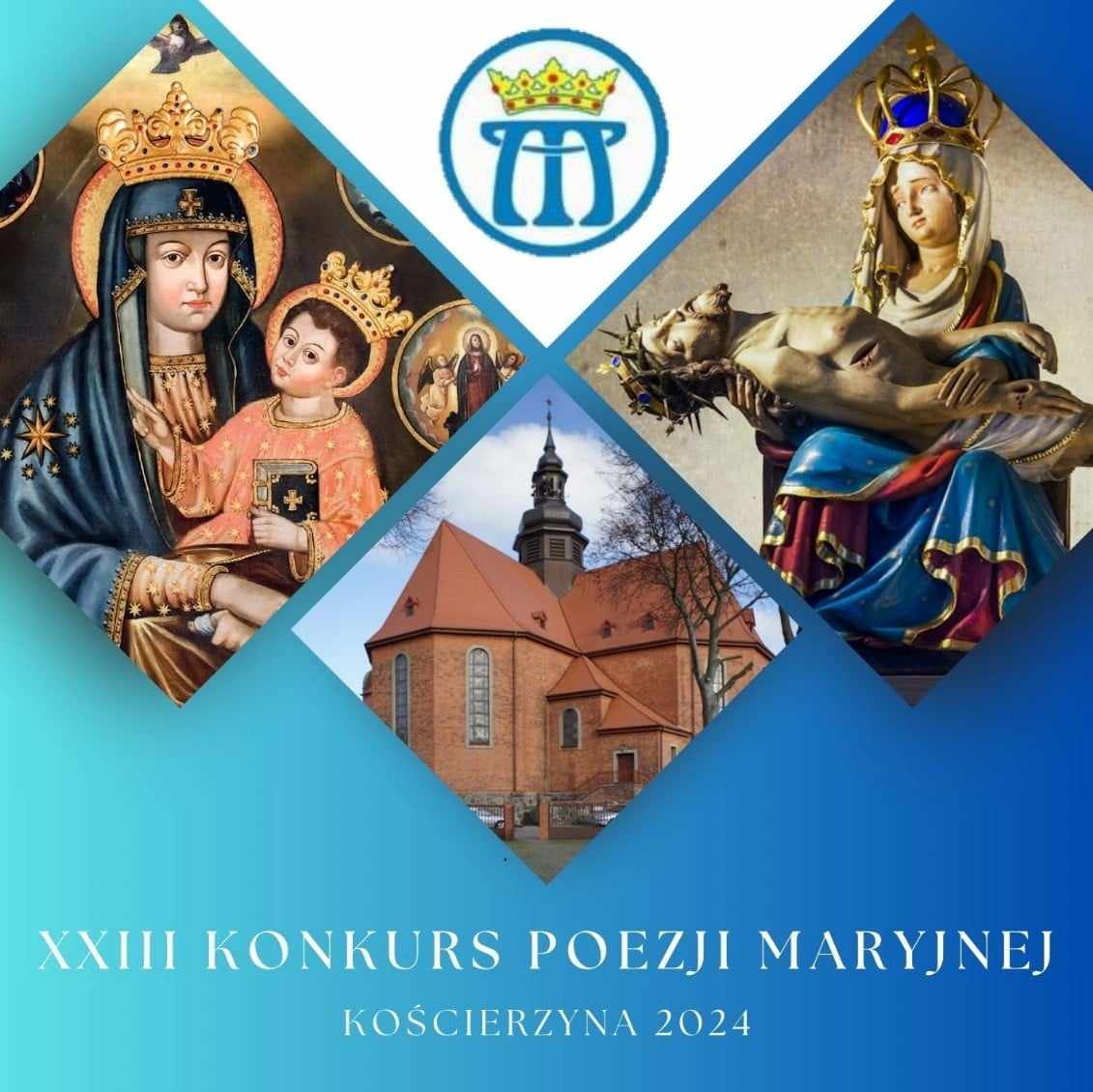 Poezja o treści religijnej jest formą modlitwyCELEM konkursu jest popularyzacja Sanktuariów Maryjnych na Kaszubach i Pomorzu, a szczególnie Sanktuariów: Matki Bożej Królowej Rodzin i Matki Bożej Bolesnej w Kościerzynie oraz popularyzacja literatury maryjnej w języku polskim i kaszubskim. ORGANIZATORAMI konkursu są: Parafia Świętej Trójcy w Kościerzynie                wraz z Parafialnym Zespołem Caritas. Konkurs jest objęty patronatem ks. J.E. Ryszarda Kasyny, Biskupa Pelplińskiego. UCZESTNIKAMI konkursu są: autorzy wierszy - dzieci, młodzież i dorośli z diecezji pelplińskiej. Autorzy wierszy przesyłają swoje prace napisane na komputerze (kwestia czytelności) w języku polskim lub kaszubskim jednocześnie w wersjach: papierowej - pocztą tradycyjną oraz komputerowej ( w programie tekstowym) - pocztą elektroniczną - do organizatorów konkursu do dnia 29 marca 2024 r. (piątek) (uwaga: decyduje data odbioru, nie wysyłki! ). Każdy uczestnik – Autor wiersza przesyła 1 wiersz.Każdy wiersz w wersji papierowej należy przesłać w 4 egzemplarzach. Tylko na odwrocie  jednego egzemplarza należy umieścić następujące dane autora: Wiersze w wersji papierowej (4 egzemplarze) wraz z:-  kartą zgłoszenia AUTORA (dotyczy wszystkich autorów) tj. Załącznik nr 2-  formularzem nauczyciela - opiekuna naukowego (dotyczy uczniów w wieku szkolnym)     tj. Załącznik nr 3. należy przesłać pocztą tradycyjną za potwierdzeniem odbioru na adres:  Parafia Świętej Trójcy Plac św. Jana Pawła II 1 83-400 Kościerzyna Z dopiskiem: “Konkurs Poezji Maryjnej - autorzy wierszy”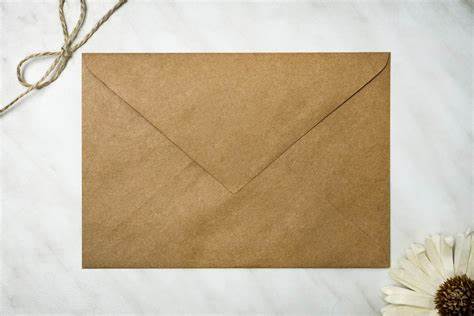 Zaś w wersji komputerowej (jeden egzemplarz) pocztą e-mail na adres: sanktuarium.biuro@gmail.com    Organizatorzy zastrzegają sobie prawo do publikowania prac. Autorzy poezji oceniani będą  w języku polskim i w języku kaszubskim jednocześnie, w pięciu kategoriach wiekowych: Grupa przedszkolna oraz uczniowie kl. 0-1 szkoły podstawowej Uczniowie szkoły podstawowej klas 2-4Uczniowie szkoły podstawowej klas 5-8Młodzież szkół ponadpodstawowych Dorośli, którzy ukończyli edukację szkolną Wyniki konkursu literackiego zostaną ogłoszone w dniu finału. Laureaci otrzymają pisemne zaproszenie na finał konkursu. Dla uczestników konkursu przewidziane są pamiątkowe dyplomy i nagrody. Interpretacja niniejszego regulaminu należy do organizatorów konkursu. Przesłanie deklaracji udziału w konkursie jest równoznaczne z akceptacją postanowień niniejszego regulaminu. FINAŁ XXIII KONKURSU POEZJI MARYJNEJ  - 2024 r.odbędzie się w dniu 11 maja 2024 r. (sobota)Rozpocznie się Mszą św. o godz. 8:30w kościele Świętej Trójcy w Kościerzynie.     Ewentualne pytania prosimy kierować pod nr telefonu: 606 315 081.        Imię i nazwisko:Adres zamieszkania:Adres e-mail:Wiek i data urodzenia:Nr telefonu uczestnika:Nazwa szkoły:Nazwa klasy:Imię i nazwisko nauczyciela:Nr telefonu nauczyciela: